13.05.2020r.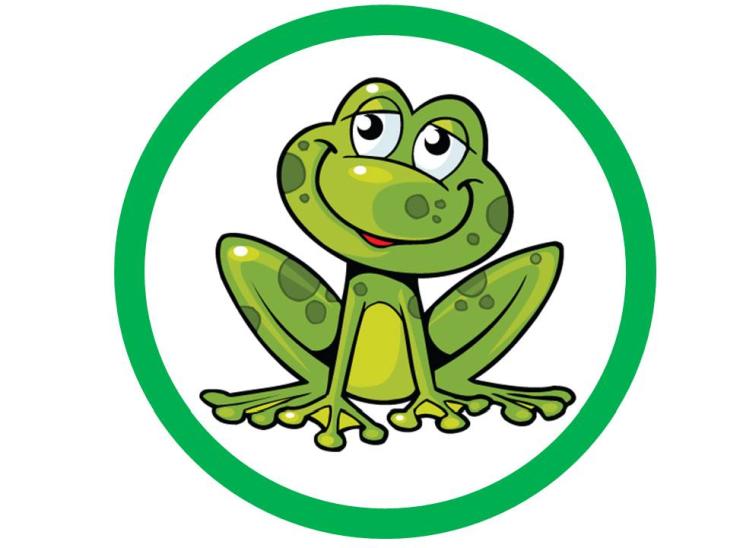 Temat tygodnia:  NA ŁĄCETemat dnia: Owady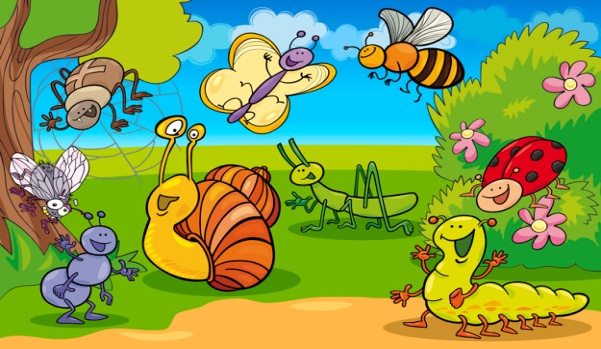 Gimnastyka poranna: * „Bocian na łące”- dziecko swobodnie spaceruje unosząc wysoko nogi, na sygnał np. klaśnięcie w dłonie przez rodzica, przyjmuje pozycję bociana – staje na jednej nodze, druga noga jest zgięta w kolanie, ramiona rozłożone na boki. Dziecko stoi w tej pozycji i liczy do 5, zabawę powtarzamy kilka razy. * „Chód gąsienicy” - dziecko chodzi po pokoju ruchami gąsienicy (bez skarpetek). Ruch składa się z następujących faz: ● a) zawinięcie palców jednej stopy z przyciągnięciem po podłodze pięty w stronę palców (utworzenie „tunelu” pod stopą),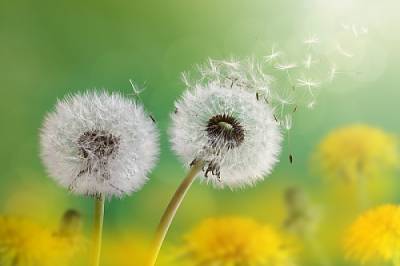  ● b) wyprost palców bez przesuwania pięty, ● c)  powtórzenie ruchu drugą stopą. * Ćwiczenia oddechowe: – wąchanie kwiatów, dmuchanie na kwitnące mlecze (dmuchawce).Posłuchaj opowiadania, powiedz, kto jest jego bohaterem, co wydarzyło się na łące?.„Nikt mnie więcej nie zobaczy” – W. Kozłowski

Gąsienica uważa się za bardzo piękną i nie ominęła ani jednej kropli rosy, żeby się
w niej nie przejrzeć.
- Ach, co to za uroda! – szeptała, oglądając ze wszystkich stron swój pospolity pyszczek i wyginając grzbiet, żeby popatrzeć na dwa złociste prążki.
- Szkoda, że nikt nie zwraca na mnie uwagi!
Aż raz zdarzyło się, że po łące chodziła dziewczynka i zbierała kwiaty. Gąsienica czym prędzej wypełzła na największy kwiatek.
Dziewczynka spostrzegła ją i powiedziała:
- Co to za brzydactwo!
- Ach tak! – syknęła obrażona gąsienica.- Wobec tego nikt, nigdy, nigdzie, za nic na świecie, w żadnym wypadku i w żadnych okolicznościach więcej mnie nie zobaczy! Daję na to słowo honoru, uczciwej gąsienicy! Skoro się dało słowo honoru – należy go dotrzymać, zwłaszcza kiedy się jest gąsienicą. I gąsienica wpełzła na drzewo. Z pnia na sęczek, z sęka na gałąź, z gałęzi na gałązkę. Wyciągnęła z pyszczka jedwabną niteczkę i zaczęła się nią owijać. Snuje się niteczka, owija gąsienicę raz, drugi, trzeci, dziesiąty, setny... i wreszcie gąsienica zniknęła w miękkim jedwabnym kokonie.
- Och, jaka jestem zmęczona! – westchnęła – ale owinęłam się znakomicie.
W kokonie było ciepło... i nudno. Gąsienica ziewnęła raz, potem drugi i zasnęła. Mijał dzień za dniem. Letni wietrzyk kołysał gałązką, szeleściły cicho liście, a obrażona gąsienica spała i spała.
Obudziła się wreszcie – widocznie słońce musiało mocno dogrzewać, bo w końcu upał był nieznośny.
- Muszę przewietrzyć trochę mój domek! – postanowiła i wyskrobała małe okienko
w kokonie.
- Ach, jak pięknie pachną kwiaty, gąsienica wychyliła się nieco – nikt mnie tu wśród listków nie zauważy, co mam sobie żałować powietrza – pomyślała.
Wychyliła się jeszcze troszeczkę, znowu troszeczkę i... wypadła ze swojej kryjówki! Ale zamiast spaść z drzewa na ziemię uniosła się do góry.
I nagle na tej samej łące zobaczyła tę samą dziewczynkę – co za wstyd – pomyślała – że jestem brzydka, to nie moja wina, gorzej że teraz wszyscy będą mnie nazywać kłamczuchą. Dałam słowo honoru, że nikt mnie więcej nie zobaczy i słowa nie dotrzymałam.
Hańba! - Zrozpaczona upadła na trawę. A wtedy nadbiegła dziewczynka i zawołała:
- Ach, jaki piękny!
- Czyżby to o mnie mowa? – szepnęła zdziwiona gąsienica – zdaje się, że o mnie.
I wierz tu ludziom! Dziś mówią tak a jutro zupełnie inaczej. Na wszelki wypadek przejrzała się jednak w kropli rosy.
- Cóż to takiego? W lusterku ktoś nieznajomy z długimi, bardzo długimi wąsami.
Wygięła grzbiet. Na grzbiecie są dwa piękne, kolorowe skrzydła!
- Patrzcie, patrzcie stał się cud – jestem motylem!
I kolorowy motylek poszybował wysoko nad łąką, bo przecież on nie dawał motylkowego słowa honoru, że nikt go nie ujrzy.Jak gąsienica zmieniła się w motyla?.Wskaż obrazki w odpowiedniej kolejności. Brawo!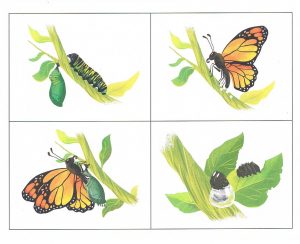 MOTYL – wymień głoski w wyrazie, policz litery.Świat motyli:  Paź królowej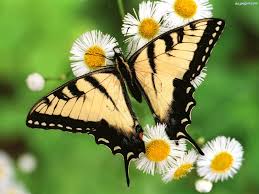 RRRusałka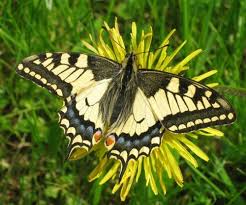 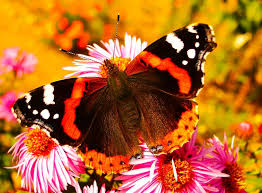 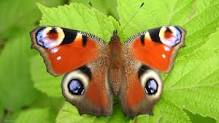 Modraszka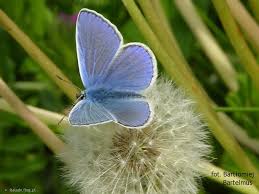 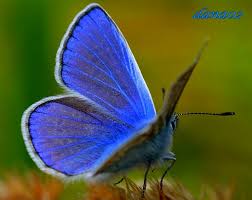 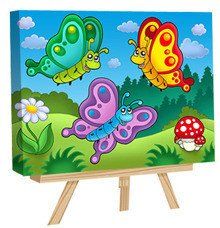 „Na łące” – ćwiczenie graficzne. 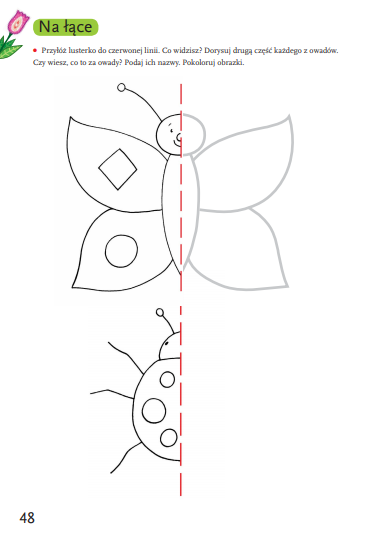  – Zeszyt grafomotoryczny s. 48.„Bąki z łąki” – nauka II zwrotki piosenki, utrwalamy I zwrotkę i refren piosenki. https://www.youtube.com/watch?v=evnv3fi1EtM1. Znów się zastanawiam jak w każde lato,Kto to pomaga kwitnąć kwiatom?Na trawie na łące, kocyk rozłożę,Przyjrzę się z bliska co lata na dworzeRef: Bąki z łąki i biedronki i puchate, grube trzmiele,Muszki, muchy, małe pszczółki to planety przyjaciele!2. Pracują ciężko i pyłek zbierają,Dzięki nim kwiaty dobrze się mająA także owoce, warzywa i zboże,Jak to się dzieję, spytać ktoś może?Ref…..„To potrafię”- dokładani i odkładanie w zakresie 9. Do liczenia wykorzystajcie np. klocki, kredki, paski wycięte z gazety. Rodzic zadaje zagadkę matematyczną, dziecko może liczyć w pamięci, na paluszkach lub wykorzysta przygotowane pomoce. Po rozwiązaniu zagadki wskazujemy cyfrę, która jest wynikiem zadania.Na łące są 4 motyle i 3 biedronki. Ile owadów jest na łące?Na mleczu usiadło 9 pszczół, 3 odleciały. Ile pszczół zostało na mleczu?Na gałązce usiadły 3 bąki, 3 trzmiele i 3 muszki. Ile owadów jest na gałązce?Żuk toczył 8 kul, po drodze zgubił 3 kule. Ile kul zatoczył do domku?Ślimak na śniadanie zjadł 4 listki rzepaku i 3 listki młodych zbóż.  Ile razem zjadł liści?Zagadki mogą wymyślać dzieci swoim bliskim, to świetne ćwiczenie i zabawa. Na zabawy matematyczne wykorzystujmy wolne chwile np. w czasie przygotowania posiłków, spacerów… .- Nazwij cyfry od najmniejszej do największej. 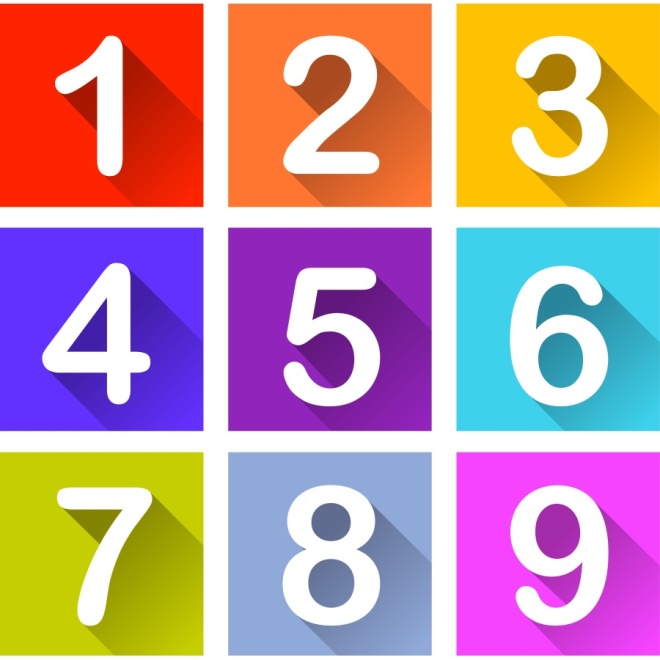 - Nazwij cyfry od największej do najmniejszej. „Motyl” – praca plastyczno-techniczna. Do tej zabawy wykorzystajmy rolkę po papierze toaletowym, kolorowy papier, klej, nożyczki, flamastry, jeśli mamy w domu, możemy wykorzystać oczka samoprzylepne lub drucik kreatywny. Film jest podpowiedzią jak można wykonać tą i inne prace. Liczę na waszą pomysłowość, jestem ciekawa jakie piękne prace wykonacie.Zrób zdjęcie i prześlij na adres ewa.kus@zschocz.plhttps://www.youtube.com/watch?v=UohDHJAy25QZapraszam do zabaw ruchowych na powietrzu, do rysowania, układania puzzli, zabaw konstrukcyjnych. Pamiętajcie - Myjemy ręce.Pozdrawiam serdecznieEwa Kuś